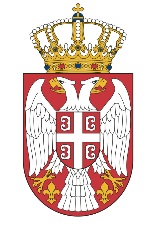 Република СрбијаМИНИСТАРСТВО ГРАЂЕВИНАРСТВА,САОБРАЋАЈА И ИНФРАСТРУКТУРЕБеоград, Немањина 22-26КОНКУРСНА ДОКУМЕНТАЦИЈАПРЕДМЕТ: УСЛУГЕ ШТАМПАЊА МЕЂУНАРОДНИХ ДОЗВОЛА ЗА ПРЕВОЗ ТЕРЕТА И ПУТНИКА У ДРУМСКОМ САОБРАЋАЈУ, ДНЕВНИКА ПУТОВАЊА ЗА ПРЕВОЗ ТЕРЕТА И ДОДАТНИХ ОБРАЗАЦА МЕЂУНАРОДНИХ ДОЗВОЛА ЗА ПРЕВОЗ ТЕРЕТА И ПУТНИКА У ДРУМСКОМ САОБРАЋАЈУБрој јавне набавке: 27/2018Август, 2018. годинеНа основу чл. 32. и 61. Закона о јавним набавкама („Службени гласник РС” бр. 124/12, 14/15 и 68/15, у даљем тексту: Закон), чл. 2. Правилника о обавезним елементима конкурсне документације у поступцима јавних набавки и начину доказивања испуњености услова („Службени гласник РС” бр. 29/13 и 104/13), Одлуке о покретању преговарачког поступка без објављивања позива за подношење понуда ради склапања оквирног споразума за Услуге штампања међународних дозвола за превоз терета и путника у друмском саобраћају, дневника путовања за превоз терета и додатних образаца међународних дозвола за превоз терета и путника у друмском саобраћају, бр. 404-02-84/1/2018-02 од 03.08.2018. године, и Решења о образовању Комисије за спровођење преговарачког поступка без објављивања позива за подношење понуда јавне набавке број 404-02-84/2/2018-02 од 03.08.2018. године, припремљена је конкурсна документација за Услуге штампања међународних дозвола за превоз терета и путника у друмском саобраћају, дневника путовања за превоз терета и додатних образаца међународних дозвола за превоз терета и путника у друмском саобраћају.I ОПШТИ ПОДАЦИ О ЈАВНОЈ НАБАВЦИПодаци  о наручиоцу:     - Назив Наручиоца: Министарство грађевинарства, саобраћаја и инфраструктуре;- Адреса Наручиоца: Београд, улица: Немањина број 22-26;- ПИБ 108510088- Матични број 17855212- Интернет страница Наручиоца:  www.mgsi.gov.rs       - Врста поступка јавне набавке: преговарачки поступак без објављивања позива за             подношење понуда;        - Предмет јавне набавке: УСЛУГЕВрста поступка:     Преговарачки поступак без објављивања позива за подношење понуда, у складу са Законом о јавним набавкама, члан 36. ст. 1. тач. 2) („Службени гласник Републике Србије“, бр. 124/12, 14/15 и 68/15). Министарство грађевинарства саобраћаја и инфраструктуре спроводи преговарачки поступак без објављивања позива за подношење понуда, сходно члану 36 ст. 1. тач. 2., ради закључења оквирног споразума са једним понуђачем у складу са чланом 40. и чланом 40а Закона и подзаконским актима којима се уређују јавне набавке на период од две године, а на основу мишљење Управе за јавне набавке број 011-00-96/18 од 19.06.2018. године.3. Врста оквирног споразума:	Министарство спроводи преговарачки поступак без објављивања позива за подношење понуда, ради закључења оквирног споразума.	На основу закљученог оквирног споразума, закључиваће се појединачни уговори са једним понуђачем.	Појединачни уговори који се закључују на основу оквирног споразума, морају се доделити пре завршетка трајања оквирног споразума, с тим да се трајање појединих уговора закључених на основу оквирног споразума не морају подударати са трајањем оквирног споразума, већ по потреби могу трајати краће или дуже.	На основу закљученог оквирног споразума, Наручилац ће уговоре закључивати без поновног отварања конкуренције.4.   Предмет јавне набавке су:      Услуге штампања међународних дозвола за превоз терета и путника у друмском саобраћају, дневника путовања за превоз терета и додатних образаца међународних дозвола за превоз терета и путника у друмском саобраћају. Шифра из Општег речника набавке је 63524000 – Услуге израде докумената за         транспорт. Поступак јавне набавке у преговарачком поступку спроводи се ради закључења појединачних уговора на основу оквирног споразума - Услуге штампања међународних дозвола за превоз терета и путника у друмском саобраћају, дневника путовања за превоз терета и додатних образаца међународних дозвола за превоз терета и путника у друмском саобраћају.6.    Рок за доношење одлуке о додели уговора       Одлука о додели уговора биће донета у року до 25 (двадесетпет) дана од дана  јавног отварања понуда.7.    Контакт       Лице за контакт: Снежана Шокчанић, е-mail: snezana.sokcanic@mgsi.gov.rsIIПОДАЦИ О ПРЕДМЕТУ ЈАВНЕ НАБАВКЕОпис предмета набавкеУслуге штампања међународних дозвола за превоз терета и путника у друмском саобраћају, дневника путовања за превоз терета и додатних образаца међународних дозвола за превоз терета и путника у друмском саобраћају Шифра из Општег речника набавке је 63524000 – Услуге израде докумената за транспорт. Предмет јавне набавке није обликован по партијама.Укупна процењена вредност јавне набавке: 36.000.000,00 динара без обрачунатог ПДВ-а, односно 43.200.000,00 динара са обрачунатим ПДВ-ом. Јавна набавка није обликована у више целина (партија). 	Средства за реализацију овог Оквирног споразума на основу којег се закључују појединачни уговори у зависности од потреба Наручиоца обезбеђена су Законом о буџету за 2018. годину. Плаћање доспелих обавеза у 2018. години, вршиће се до висине одобрених апропријација за ту намену, а у складу са законом којим се уређује буџет за 2018. годину.	За део реализације уговора који се односи на 2019. годину 2020. године, реализација ће зависити од обезбеђења средстава предвиђених законом којим ће се уредити буџет за 2019. годину и 2020. годину. У супротном, уговор престаје да важи, без накнаде штете због немогућности преузимања и плаћања обавеза од стране Наручиоца.III Оквирна спецификација међународних дозвола за превоз терета и путника у друмском саобраћају и дневника путовања за превоз терета за 2018. годинуОквирна количина дозвола за период трајања оквирног споразума, на високозаштићеној хартији формата А4 која садржи континиуриани водени жиг и друге интегрисане видљиве и скривене елементе заштите у доминирајућим светлим тоновима, који садржи утиснути суви жиг и бар-код је:  1.035.000 дозвола за међународни превоз терета и путника6.000 дневника самокопирајући са перфорацијом копије листа 506.000 важних напомена уз дневник путовања15.000 бланко заштићени папир са сувим жигом60.000 додатних дозвола за међународни превоз терета и путникаОквирни број земаља са којима се размењују дозволе је 40.Оквирни број контигената је 100.                           Напомена: У спецификацији су дате оквирне количине за све позиције и контигенте за период трајања Оквирног споразума. У зависности од потреба наручиоца закључиваће се појединачни уговори где ће тачно бити одређен број дозвола и контичената са јасно наведеним земљама.IV УСЛОВИ ЗА УЧЕШЋЕ У ПОСТУПКУ ЈАВНЕ НАБАВКЕ (чл. 75. и 76. Закона о јавним набавкама) И УПУТСТВО КАКО ДА СЕ ДОКАЗУЈЕ ИСПУЊЕНОСТ УСЛОВА Право учешћа имају сви понуђачи који испуњавају услове за учешће у поступку, у складу са чланом 75. и 76. Закона о јавним набавкама. Докази о испуњености услова се достављају уз понуду, и то: 1.1.    да је регистрован код надлежног органа, односно уписан у одговарајући регистар;              1.2.   да понуђач и његов законски заступник није осуђиван за неко од кривичних дела као члан организоване криминалне групе, да није осуђиван за кривична дела против привреде, кривична дела против животне средине, кривично дело примања или давања мита, кривично дело преваре;                1.3. да је измирио доспеле порезе, доприносе и друге јавне дажбине у складу са прописима Републике Србије или стране државе када има седиште на њеној територији;    1.4.   да има важећу дозволу надлежног органа за обављање делатности која је предмет јавне набавке, ако је таква дозвола предвиђена посебним прописом.1.5. Понуђач је дужан да при састављању понуде изричито наведе да је поштовао обавезе које произлазе из важећих прописа о заштити на раду, запошљавању и условима рада, заштити животне средине, као и да нема забрану обављања делатности која је на снази у време подношења понуде  (чл. 75. ст. 2. Закона).Регистар понуђача: Лице уписано у регистар понуђача није дужно да приликом подношења понуде доказује испуњеност обавезних услова из члана 75. став 1. тачка 1) до 4) Закона о јавним набавкама. (члан 78. став 1. Закона о јавним набавкама). Понуђач је дужан да на свом меморандуму у виду изјаве наведе интернет страницу на којој су тражени подаци (докази) јавно доступни. V УПУТСТВО ПОНУЂАЧИМА КАКО ДА САЧИНЕ ПОНУДУ1. ПОДАЦИ О ЈЕЗИКУ НА КОЈЕМ ПОНУДА МОРА ДА БУДЕ САСТАВЉЕНАПонуда мора бити сачињена на српском језику.Сва документа у понуди морају бити на српском језику.Уколико је документ на страном језику, мора бити преведен на српски језика и оверен од стране овлашћеног судког тумача.2. НАЧИН НА КОЈИ ПОНУДА МОРА ДА БУДЕ САЧИЊЕНАПонуђач понуду подноси непосредно или путем поште у затвореној коверти или кутији, затворену на начин да се приликом отварања понуда може са сигурношћу утврдити да се први пут отвара. Сва документа у понуди морају бити повезана и запечаћена, тако да се не могу накнадно видити и убацивати нови листови.На полеђини коверте или на кутији навести назив и адресу понуђача. У случају да понуду подноси група понуђача, на коверти је потребно назначити да се ради о групи понуђача и навести називе и адресу свих учесника у заједничкој понуди.            Понуду доставити на адресу: Република Србија – Министарство грађевинарства, саобраћаја и инфраструктуре, Немањина 22-26, 11000 Београд, преко писарнице Управе за заједничке послове републичких органа, са назнаком: ,,Понуда за јавну набавку Услуге штампања међународних дозвола за превоз терета и путника у друмском саобраћају, дневника путовања за превоз терета и додатних образаца међународних дозвола за превоз терета и путника у друмском саобраћају., ЈН бр. 27/2018 – „НЕ ОТВАРАТИ”. Понуда се сматра благовременом уколико је примљена од стране понуђача најкасније до 14.08.2018. године до 13,30 часова. Отварање понуда ће се обавити  14.08.2018. године у 14,00 часова у просторијама Министарства грађевинарства, саобраћаја  и инфраструктуре на XI спрату, канцеларија број 7,  Немањина 22-26, 11000 Београд.Наручилац ће, по пријему одређене понуде, на коверти, односно кутији у којој се понуда налази, обележити време пријема и евидентирати број и датум понуде према редоследу приспећа. Уколико је понуда достављена непосредно наручилац ће понуђачу предати потврду пријема понуде. У потврди о пријему наручилац ће навести датум и сат пријема понуде. Понуда коју наручилац није примио у року одређеном за подношење понуда, односно која је примљена по истеку дана и сата до којег се могу понуде подносити, сматраће се неблаговременом.Обрасце дате у конкурсној документацији, односно податке који морају да буду њихов саставни део, понуђач попуњава јасно и недвосмислено, читко-штампаним словима, а овлашћено лице понуђача исте потписује и печатом оверава. Понуда не сме да садржи речи унете између редова, брисане речи, речи писане преко других речи, изузев када је неопходно да понуђач исправи грешке које је направио. У том случају ће исправке остати видљиве и бити оверене парафом овлашћеног лица које је потписало понуду и печатом понуђача.Подношењем понуде понуђач потврђује да је потпуно упознат са важећим законима, подзаконским актима и правилима која на било који начин могу утицати или се примењивати на поступак уговарања и извршења предмета набавке.Трошкове припреме и подношења понуде сноси искључиво понуђач и не може тражити од наручиоца накнаду трошкова, осим за трошкове предвиђене у обрасцу трошкова припреме понуде.Понуде и документација приложена уз понуду, не враћају се, осим у случају неблаговремено поднесене понуде и одустајања понуђача од понуде у року за подношење понуда. 3.  ПОНУДА СА ВАРИЈАНТАМАПодношење понуде са варијантама није дозвољено.НАЧИН ИЗМЕНЕ, ДОПУНЕ И ОПОЗИВА ПОНУДЕУ року за подношење понуде понуђач може да измени, допуни или опозове своју понуду на начин који је одређен за подношење понуде.Понуђач је дужан да јасно назначи који део понуде мења односно која документа накнадно доставља. Измену, допуну или опозив понуде треба доставити на адресу:  Министарство грађевинарства, саобраћаја и инфраструктуре, Немањина 22-26, Београд, са назнаком:„Измена понуде за јавну набавку Услуге штампања међународних дозвола за превоз терета и путника у друмском саобраћају, дневника путовања за превоз терета и додатних образаца међународних дозвола за превоз терета и путника у друмском саобраћају, ЈН бр. 27/2018 - НЕ ОТВАРАТИ” или„Допуна понуде за јавну набавку Услуге штампања међународних дозвола за превоз терета и путника у друмском саобраћају, дневника путовања за превоз терета и додатних образаца међународних дозвола за превоз терета и путника у друмском саобраћају, ЈН бр 27/2018 - НЕ ОТВАРАТИ” или„Опозив понуде за јавну набавку Услуге штампања међународних дозвола за превоз терета и путника у друмском саобраћају, дневника путовања за превоз терета и додатних образаца међународних дозвола за превоз терета и путника у друмском саобраћају, ЈН бр. 27/2018  - НЕ ОТВАРАТИ”  или„Измена и допуна понуде за јавну набавку Услуге штампања међународних дозвола за превоз терета и путника у друмском саобраћају, дневника путовања за превоз терета и додатних образаца међународних дозвола за превоз терета и путника у друмском саобраћају, ЈН бр. 27/2018 - НЕ ОТВАРАТИ”.На полеђини коверте или на кутији навести назив и адресу понуђача. По истеку рока за подношење понуда понуђач не може да повуче нити да мења своју понуду.5. УЧЕСТВОВАЊЕ У ЗАЈЕДНИЧКОЈ ПОНУДИ ИЛИ КАО ПОДИЗВОЂАЧ Понуђач може да поднесе само једну понуду. Понуђач који је самостално поднео понуду не може истовремено да учествује у заједничкој понуди или као подизвођач, нити исто лице може учествовати у више заједничких понуда.У Обрасцу понуде понуђач наводи на који начин подноси понуду, односно да ли подноси понуду самостално, или као заједничку понуду, или подноси понуду са подизвођачем.6. ПОНУДА СА ПОДИЗВОЂАЧЕМПонуђач је дужан да у понуди наведе да ли ће извршење јавне набавке делимично поверити подизвођачу и да наведе у својој понуди, проценат укупне вредности набавке који ће поверити подизвођачу, а који не може бити већи од 50%, као и део предмета набавке који ће извршити преко подизвођача.Ако понуђач у понуди наведе да ће делимично извршење набавке поверити подизвођачу, дужан је да наведе назив подизвођача, а уколико уговор између наручиоца и понуђача буде закључен, тај подизвођач ће бити наведен у уговору.Понуђач у потпуности одговара наручиоцу за извршење обавеза из поступка јавне набавке, односно за извршење уговорних обавеза, без обзира на број подизвођача.Понуђач не може ангажовати као подизвођача лице које није навео у понуди, у супротном наручилац ће реализовати средство обезбеђења и раскинути уговор, осим ако би раскидом уговора наручилац претрпео знатну штету. Лице у односу са којим постоји сукоб интереса, не може бити подизвођач понуђачу којем је додељен уговор.Уколико ће понуђач извршење дела јавне набавке поверити подизвођачу, обавезни елементи понуде и уговора о јавној набавци биће:подаци о подизвођачу (назив, адреса, седиште, ПИБ и матични број подизвођача);део предмета набавке које ће извршити подизвођач;% укупне вредности набавке који ће поверити подизвођачу.Понуђач је дужан да за подизвођаче достави доказе о испуњености обавезних услова из члана 75. став 1. тач. 1) до 4) Закона о јавним набавкама.7. ЗАЈЕДНИЧКА ПОНУДАПонуду може поднети група понуђача. Сваки понуђач из групе понуђача мора да испуни обавезне услове из члана 75. став 1. тач. 1) до 4) овог закона.Саставни део заједничке понуде је споразум којим се понуђачи из групе међусобно и према наручиоцу обавезују на извршење јавне набавке, а који садржи: 1) податке о члану групе који ће бити носилац посла, односно који ће поднети понуду и који ће заступати групу понуђача пред наручиоцем и 2) опис послова сваког од понуђача из групе понуђача у извршењу уговора.Наручилац не може од групе понуђача да захтева да се повезују у одређени правни облик како би могли да поднесу заједничку понуду. Понуђачи који поднесу заједничку понуду одговарају неограничено солидарно према наручиоцу. Наручилац може да тражи од чланова групе понуђача да у понудама наведу имена и одговарајуће професионалне квалификације лица која ће бити одговорна за извршење уговора. 8. НАЧИН И УСЛОВИ ПЛАЋАЊА, ГАРАНТНИ РОК, КАО И ДРУГЕ ОКОЛНОСТИ ОД КОЈИХ ЗАВИСИ ПРИХВАТЉИВОСТ ПОНУДЕ8.1. Рок плаћања је до 45 дана од дана пријема исправног рачуна.       Плаћање се врши уплатом на рачун понуђача. 8.2. Рок важења понуде не може бити краћи од 90 дана од дана отварања понуда.У случају истека рока важења понуде, наручилац је дужан да у писаном облику затражи од понуђача продужење рока важења понуде.Понуђач који прихвати захтев за продужење рока важења понуде на може мењати понуду.Место и начин испоруке ће се извршити у просторијама Министарства грађевинарства, саобраћаја и инфраструктуре, ул. Омладинских бригада бр. 1, Београд.9.ВАЛУТА И НАЧИН НА КОЈИ МОРА ДА БУДЕ НАВЕДЕНА И ИЗРАЖЕНА ЦЕНА У ПОНУДИЦена мора бити исказана у динарима, са и без пореза на додату вредност, са урачунатим свим трошковима које понуђач има у реализацији предметне јавне набавке, с тим да ће се за оцену понуде узимати у обзир цена без пореза на додату вредност.Ако је у понуди исказана неуобичајено ниска цена, наручилац ће поступити у складу са чланом   92. Закона.10. ПОДАЦИ О ВРСТИ, САДРЖИНИ, НАЧИНУ ПОДНОШЕЊА, ВИСИНИ И РОКОВИМА ОБЕЗБЕЂЕЊА ИСПУЊЕЊА ОБАВЕЗА ПОНУЂАЧА СРЕДСТВА ФИНАНСИЈСКОГ ОБЕЗБЕЂЕЊА У ОКВИРНОМ СПОРАЗУМУПонуђач је дужан да у понуди достави: - Сопствену меницу за озбиљност понуде у висини од 10% од вредности понуде без ПДВ-а, потписану и оверену, од стране лица овлашћеног за заступање и регистровану у складу са чланом 47а Закона о платном промету („Службени лист СРЈ“ бр. 3/2002 и 5/2003 и „Сл. гласник РС“ бр. 43/2004, 62/2006 и 31/2011) и Одлуком НБС о ближим условима, садржини и начину вођења Регистра меница и овлашћења („Службени гласник РС“ бр. 56/2011). - Менично овлашћење да се меница у висини од 10% од вредности понуде без ПДВ-а, без сагласности понуђача може поднети на наплату, која мора да траје најмање колико и рок важења понуде, који понуђач уписује у обрасцу понуде (Рок важења понуде). У случају да понуђач по истеку рока за подношење понуде измени, допуни, опозове своју понуду или не закључи оквирни споразум, а његова је понуда оцењена као најповољнија или не достави у року средство финансијског обезбеђења у тренутку закључења оквирног споразума прописано конкурсном документацијом. - Потврду о регистрацији менице; - Копију картона депонованих потписа код банке на којим се јасно виде депоновани потпис и печат понуђача, оверен печатом банке са датумом овере не старијим од 30 дана од дана отварања понуда. Потпис овлашћеног лица на меници и меничном овлашћењу мора бити идентичан са потписом у картону депонованих потписа. У случају промене лица овлашћеног за заступање, менично овлашћење остаје на снази. СРЕДСТВА ФИНАНСИЈСКОГ ОБЕЗБЕЂЕЊА ПРИЛИКОМ ЗАКЉУЧЕЊА УГОВОРПонуђач је дужан да у року од 5 (пет) дана од дана закључења уговора достави наручиоцу:Меницу за добро извршење посла са назначеним номиналним износом од 10 % вредности уговора без ПДВ-а, оверену, потписану од стране овлашћеног лица и регистровану у складу са чланом 47а Закона о платном промету ("Сл. лист СРЈ", бр. 3/2002 и 5/2003 и "Сл. гласник РС", бр. 43/2004, 62/2006, 111/2009 - др. закон, 31/2011 и 139/2014 - др. закон) и Одлуком НБС о ближим условима, садржини и начину вођења Регистра меница и овлашћења („Службени гласник РС“ бр. 56/2011) и Одлуком о изменама и допунама Одлуке НБС о ближим условима, садржини и начину вођења Регистра меница и овлашћења („Службени гласник РС“ бр. 76/16), са роком важења који је 30 дана дужи од истека рока важности уговора.- Менично овлашћење да се меница у износу од 10 % од вредности уговора без ПДВ-а, без сагласности понуђача може поднети на наплату, у случају неизвршења обавеза из уговора.- Потврда о регистрацији менице.- Копија картона депонованих потписа код банке на којим се јасно виде депоновани потпис и печат понуђача, оверен печатом банке са датумом овере, не старијим од 30 дана, од дана закључења уговора.- Потпис овлашћеног лица на меници и меничном овлашћењу мора бити идентичан са потписом у картону депонованих потписа.- У случају промене лица овлашћеног за заступање, менично овлашћење остаје на снази.- Након истека рока наручилац ће предметну меницу вратити, на писани захтев понуђача.- Наручилац ће уновчити дату меницу уколико понуђач не буде извршавао своје обавезе у роковима и на начин предвиђен уговором и Понудом понуђача.  11. НАЧИН ОЗНАЧАВАЊА ПОВЕРЉИВИХ ПОДАТАКАНаручилац ће чувати као поверљиве све податке о понуђачима садржане у понуди које је као такве, у складу са законом, понуђач означио у понуди; одбиће давање информације која би значила повреду поверљивости података добијених у понуди; чуваће као пословну тајну имена заинтересованих лица понуђача, као и податке о поднетим понудама до отварања понуде.Неће се сматрати поверљивим докази о испуњености обавезних услова, цена и други подаци из понуде који су од значаја за примену елемената критеријума и рангирање понуде.Наручилац ће као поверљиве третирати податке у понуди који су садржани у документима који су означени као такви, односно који у горњем десном углу садрже ознаку „ПОВЕРЉИВОˮ, као и испод поменуте ознаке потпис овлашћеног лица понуђача. Уколико се поверљивим сматра само одређени податак садржан у документу који је достављен уз понуду, поверљив податак мора да буде обележен црвеном бојом, поред њега мора да буде наведено „ПОВЕРЉИВОˮ, а испод поменуте ознаке потпис овлашћеног лица понуђача. Наручилац не одговара за поверљивост података који нису означени на поменути начин. 12. ЗАШТИТА ПОВЕРЉИВОСТИ ПОДАТАКА КОЈЕ НАРУЧИЛАЦ СТАВЉА ПОНУЂАЧИМА НА РАСПОЛАГАЊЕ, УКЉУЧУЈУЋИ И ЊИХОВЕ ПОДИЗВОЂАЧЕ Подаци који се налазе у конкурсној документацији нису поверљиви.13. ДОДАТНЕ ИНФОРМАЦИЈЕ ИЛИ ПОЈАШЊЕЊА У ВЕЗИ СА ПРИПРЕМАЊЕМ ПОНУДЕЗаинтересовано лице може, у писаном облику (путем поште на адресу наручиоца: Немањина 22-26; електронске поште на е-mail: javne.nabavke@mgsi.gov.rs и snezana.sokcanic@mgsi.gov.rs тражити од наручиоца, додатне информације или појашњења у вези са припремањем понуде, при чему може да укаже наручиоцу и на евентуално уочене недостатке и неправилности у конкурсној документацији, најкасније 5 дана пре истека рока за подношење понуде (члан 63. став 2. ЗЈН).Наручилац ће заинтересованом лицу у року од 3 (три) дана од дана пријема захтева за додатним информацијама или појашњењима конкурсне документације, одговор доставити у писаном облику и истовремено ће ту информацију објавити на Порталу јавних набавки и на својој интернет страници.Додатне информације или појашњења упућују се са напоменом „Захтев за додатним информацијама или појашњењима конкурсне документације, ЈН бр. 27/2018.“Ако наручилац измени или допуни конкурсну документацију 8 или мање дана пре истека рока за подношење понуда, дужан је да продужи рок за подношење понуда и објави обавештење о продужењу рока за подношење понуда.По истеку рока предвиђеног за подношење понуда наручилац не може да мења нити да допуњује конкурсну документацију.Тражење додатних информација или појашњења у вези са припремањем понуде телефоном није дозвољено.Комуникација у поступку јавне набавке врши се искључиво на начин одређен чланом 20. Закона.14. ДОДАТНА ОБЈАШЊЕЊА ОД ПОНУЂАЧА ПОСЛЕ ОТВАРАЊА ПОНУДЕ И КОНТРОЛА КОД ПОНУЂАЧА ОДНОСНО ЊЕГОВОГ ПОДИЗВОЂАЧАПосле отварања понуде наручилац може приликом стручне оцене понуда да у писаном облику захтева од понуђача додатна објашњења која ће му помоћи при прегледу, вредновању и упоређивању понуда, а може да врши контролу (увид) понуђача, односно његовог подизвођача (члан 93. Закона). Уколико наручилац оцени да су потребна додатна објашњења или је потребно извршити контролу (увид) код понуђача, односно његовог подизвођача, наручилац ће понуђачу оставити примерени рок да поступи по позиву наручиоца, односно да омогући наручиоцу контролу (увид) код понуђача, као и код његовог подизвођача.Наручилац може уз сагласност понуђача да изврши исправке рачунских грешака уочених приликом разматрања понуде по окончаном поступку отварања.У случају разлике између јединичне и укупне цене, меродавна је јединична цена.Ако се понуђач не сагласи са исправком рачунарских грешака, наручилац ће његову понуду одбити као неприхватљиву.15.  ЕЛЕМЕНТ ОКВИРНОГ СПОРАЗУМА О КОМЕ ЋЕ СЕ ПРЕГОВАРАТИ И НАЧИН ПРЕГОВАРАЊА	Предмет преговарања је укупна понуђена цена без ПДВ-а. Поступку преговарања ће се приступити непосредно након отварања понуде, са понуђачем који је доставио понуду. Преговарање ће се вршити у једном кораку и једном дану, све док понуђач који учествује у поступку преговарања не да своју коначну цену.	Представник понуђача који је поднео понуду, пре почетка поступка, мора поднети комисији посебно писано овлашћење за присуство у поступку отварања понуде и овлашћење за преговарање, оверено и потписано од стране законског заступника понуђача.	Ако овлашћени преставник понуђача не присуствује преговарачком поступку сматраће се његовом коначном ценом она цена која је наведена у достављеној понуди.	У поступку преговарања не може се понудити виша цена од исказане у достављеној понуди.	Наручилац је дужан да у преговарачком поступку обезбеди да уговорена цена не буде већа од упоредиве тржишне цене и да са дужном пажњом проверава квалитет предмета набавке.	Наручилац је дужан да води записник о преговарању.16.ВРСТА КРИТЕРИЈУМА ЗА ДОДЕЛУ УГОВОРАОдлука о додели уговора донеће се применом критеријума најнижа понуђена цена постигнута у поступку преговарања. 17.  НАКНАДА ЗА КОРИШЋЕЊЕ ПАТЕНТА (обавезе понуђача по члану 74. став 2. ЗЈН).Накнаду за коришћење патената, као и одговорност за повреду заштићених права интелектуалне својине трећих лица сноси Понуђач.18. НАЧИН И РОК ЗА ПОДНОШЕЊЕ ЗАХТЕВА ЗА ЗАШТИТУ ПРАВА ПОНУЂАЧА Захтев за заштиту права подноси се наручиоцу, а копија се истовремено доставља Републичкој комисији. Захтев за заштиту права се може поднети у току целог поступка јавне набавке, против сваке радње наручиоца, осим уколико Законом није другачије одређено.Захтев за заштиту права којим се оспорава врста поступка, садржина позива за подношење понуда или конкурсне документације сматраће се благовременим ако је примљен од стране наручиоца најкасније седам дана пре истека рока за подношење понуда, а у поступку јавне набавке мале вредности и квалификационом поступку ако је примљен од стране наручиоца три дана пре истека рока за подношење понуда, без обзира на начин достављања и уколико је подносилац захтева у складу са чланом 63. ставом 2. овог закона указао наручиоцу на евентуалне недостатке и неправилности, а наручилац исте није отклонио.Захтев за заштиту права којим се оспоравају радње које наручилац предузме пре истека рока за подношење понуда, а након истека рока из става 3. овог члана, сматраће се благовременим уколико је поднет најкасније до истека рока за подношење понуда.Одредбе ст. 3. и 4. овог члана не примењују се у случају преговарачког поступка без објављивања позива за подношење понуда, ако подносилац захтева или са њим повезано лице није учествовало у том поступку.После доношења одлуке о додели уговора, одлуке о закључењу оквриног споразума, одлуке о признавању квалификације и одлуке о обустави поступка јавне набавке, рок за подношење захтева за заштиту права је 10 дана од дана објављивања одлуке о додели уговора на Порталу јавних набавки, а пет дана у поступку јавне набавке мале вредности и  доношења одлуке о додели уговора на основу оквриног споразума у складу са чланом 40а овог закона.Захтевом за заштиту права не могу се оспоравати радње наручиоца предузете у поступку јавне набавке ако су подносиоцу захтева били или могли бити познати разлози за његово подношење пре истека рока за подношење захтева из става 3. и 4. члана 149*. ЗЈН , а подносилац захтева га није поднео пре истека тог рока.Ако је у истом поступку јавне набавке поново поднет захтев за заштиту права од стране истог подносиоца захтева, у том захтеву се не могу оспоравати радње наручиоца за које је подносилац захтева знао или могао знати приликом подношења претходног захтева. Захтев за заштиту права не задржава даље активности наручиоца у поступку јавне набавке у складу са одредбама члана 150. Закона о јавним набавкама.Наручилац објављује обавештење о  поднетом захтеву за заштиту права на Порталу јавних набавки и на својој интернет страници најкасније у року од 2  дана од дана пријема захтева за заштиту права.На основу члана 156. став 1. тачка. 1 Подносилац захтева за заштиту права је дужан да на одређени рачун буџета Републике Србије уплати таксу од: 60.000,00 динара у преговарачком поступку без објављивања позива за подношење понуда.Подносилац захтева је дужан да на рачун буџета Републике Србије уплати таксу од 60.000 динара. број жиро рачуна: 840-742221843-57,  шифра плаћања 153 или 253,  позив на број: 97 50-016,  сврха: Републичка административна такса број или друга ознака набавке на коју се односи поднети захтев за заштиту права,  назив наручиоца,  корисник: Буџет Републике Србије.  Потврда о извршеној уплати републичке административне таксе из чл. 156. Закона мора да:  1)  буде издата од стране банке и да садржи печат банке; 2) да представља доказ о извршеној уплати републичке административне таксе (у потврди мора јасно да буде истакнуто да је уплата таксе реализована и датум када је уплата таксе реализована). 19. НАЧИН И УСЛОВИ ЗАКЉУЧЕЊА ПОЈЕДИНАЧНИХ УГОВОРА 	Након закључења оквирног споразума са једним понуђачем, када настане потреба за предметом набавке, Наручилац ће упутити Понуђачу позив за закључење уговора.	При закључивању појединачних уговора не могу се мењати битни услови из  оквирног споразума. Уговори о јавној набавци који се закључују на основу оквирног споразума, морају се доделити пре завршетка трајања оквирног споразума, с тим да се трајање појединих уговора, закључених на основу оквирног споразума не мора подударати са трајањем оквирног споразума, већ по потреби може трајати краће или дуже.  	Понуђач је дужан да се у року од три дана одазове позиву за закључење појединачног уговора.  Појединачни уговор о јавној набавци се закључује под условима из оквирног споразума у погледу спецификација предмета набавке, ценe, начина и рокова плаћања, начина и обима пружања услуга.   20. РОК У КОЈЕМ ЋЕ ОКВИРНИ СПОРАЗУМ БИТИ ЗАКЉУЧЕННаручилац ће Оквирни споразум достави понуђачу којем је оквирни споразум додељен у року од осам дана од дана протека рока за подношење захтева за заштиту права.21. ИЗМЕНЕ УГОВОРАНаручилац може након закључења појединачног уговора о јавној набавци без спровођења поступка јавне набавке повећати обим предмета набавке, с тим да се вредност уговора може повећати максимално до 5% од укупне вредности првобитно закљученог уговора. VI ОБРАЗАЦ ПОНУДЕПонуда бр ________________ од __________________ за јавну набавку Услуге штампања међународних дозвола за превоз терета и путника у друмском саобраћају, дневника путовања за превоз терета и додатних образаца међународних дозвола за превоз терета и путника у друмском саобраћају, ЈН број 27/2018. 1) ОПШТИ ПОДАЦИ О ПОНУЂАЧУ2) ПОНУДУ ПОДНОСИ: 3) ПОДАЦИ О ПОДИЗВОЂАЧУНапомена:Табелу „Подаци о подизвођачу“ попуњавају само они понуђачи који подносе понуду са подизвођачем, а уколико има већи број подизвођача од места предвиђених у табели, потребно је да се наведени образац копира у довољном броју примерака, да се попуни и достави за сваког подизвођача.4) ПОДАЦИ О УЧЕСНИКУ У ЗАЈЕДНИЧКОЈ ПОНУДИНапомена:Табелу „Подаци о учеснику у заједничкој понуди“ попуњавају само они понуђачи који подносе заједничку понуду, а уколико има већи број учесника у заједничкој понуди од места предвиђених у табели, потребно је да се наведени образац копира у довољном броју примерака, да се попуни и достави за сваког понуђача који је учесник у заједничкој понуди. VII ОБРАЗАЦ СТРУКТУРЕ ЦЕНЕРок плаћања: до 45 дана од дана пријема исправног рачуна.VIII РОК  ВАЖЕЊА ПОНУДЕ	Рок важења понуде не може бити краћи од 90 дана, од дана отварања понудe.                   Понуда коју подносим у предметном поступку јавне набавке важи_________________________________  дана од дана отварања понуда.(уписати број дана важења понуде)                                                                                Потпис овлашћеног лицаМ.П.IXИ З Ј А В АКојом понуђач______________________________________________________(пословно име или скраћени назив понуђача)из _____________________ под пуном материјалном и кривичном одговорношћу изјављује да је поштовао обавезе које произилазе из важећих прописа о заштити на раду, запошљавању и условима рада и заштити животне средине.XИ З Ј А В АКојом понуђач______________________________________________________(пословно име или скраћени назив понуђача)из _____________________ под пуном материјалном и кривичном одговорношћу изјављује да нема забрану обављања делатности која је на снази у време подношења понуде.XIИ З Ј А В А(уколико понуђач подноси понуду са подизвођачем)Којом понуђач _________________________________________________________(пословно име или скраћени назив понуђача)из _____________________ под пуном материјалном и кривичном одговорношћу изјављује да је подизвођач ____________________________ из ________________ поштовао обавезе које произлазе из важећих прописа о заштити на раду, запошљавању и условима рада и заштити животне средине.Напомена: У случају потребе Изјаву копиратиXIIИ З Ј А В А(уколико понуђач подноси понуду са подизвођачем)Којом понуђач _________________________________________________________(пословно име или скраћени назив понуђача)из _____________________ под пуном материјалном и кривичном одговорношћу изјављује да подизвођач ____________________________ из ________________ нема забрану обављања делатности која је на снази у време подношења понуде.Напомена: У случају потребе Изјаву копиратиXIIИ З Ј А В АКојом члан групе/члан групе носилац посла: ____________________________________________________________________(пословно име или скраћени назив понуђача)из _____________________ под пуном материјалном и кривичном одговорношћу изјављује да је поштовао обавезе које произилазе из важећих прописа о заштити на раду, запошљавању и условима рада, и заштити животне средине.Напомена: У случају потребе Изјаву копиратиXIVИ З Ј А В АКојом члан групе/члан групе носилац посла: _____________________________________________________________________(пословно име или скраћени назив понуђача)из _____________________ под пуном материјалном и кривичном одговорношћу изјављује да нема забрану обављања делатности која је на снази у време подношења понуде.Напомена: У случају потребе Изјаву копирати XVИ З Ј А В А У предметној јавној набавци делимично поверавам подизвођачу  __________  %        вредности набавке, а што се  односи на:____________________________________________________________________________________________________________________________________________________________________________________________________________________________________________________________________________________________________________________________________________________________________________________________Напомена: Проценат укупне вредности набавке који се поверава подизвођачу не може бити већи од 50%. Понуђач је дужан да наведе део предмета набавке који ће се извршити преко подизвођача.XVIИ З Ј А В Ао чувању поверљивих података________________________________________________________________________(пословно име или скраћени назив)Изјављујем под кривичном и материјалном одговорношћу да ћу све податке који су нам стављени на располагање у поступку предметне јавне набавке чувати и штитити као поверљиве укључујући и подизвођаче.Лице које је примило податке одређене као поверљиве дужно је да их чува и штити без обзира на степене те поверљивости.X VIIОБРАЗАЦ ИЗЈАВЕ О НЕЗАВИСНОЈ ПОНУДИУ складу са чланом 26. Закона, ________________________________________,                                                                             (Назив понуђача)даје: ИЗЈАВУ О НЕЗАВИСНОЈ ПОНУДИПод пуном материјалном и кривичном одговорношћу потврђујем да сам понуду у поступку јавне набавке Услуге штампања међународних дозвола за превоз терета и путника у друмском саобраћају, дневника путовања за превоз терета и додатних образаца међународних дозвола за превоз терета и путника у друмском саобраћају, бр 27/2018, поднео независно, без договора са другим понуђачима или заинтересованим лицима.XVIIIОБРАЗАЦ ТРОШКОВА ПРИПРЕМЕ ПОНУДЕСаглано члану 88. став 1. Закона, понуђач _______________________(навести назив понуђача), доставља укупан износ и структуру трошкова припремања понуде. Датум:____________                                                 Потпис овлашћеног лица Место:____________                                      М.П                                           ______________Напомена: достављање овог обрасца није обавезно. XIX MОДЕЛ ОКВИРНОГ СПОРАЗУМА   секвенцијалне  нумерације  у  црвеној  боји  којафлуоресцира  под  УВ  светломПонуђач мора да у целини попуни, овери печатом и потпише модел уговора и достави га у понуди Закључен између уговорних страна:1. Република Србија, Министарство грађевинарства, саобраћаја и инфраструктуре, 11000 Београд, Немањина 22-26, ПИБ 108510088, матични број 17855212, које по овлашћењу потпредседнице Владе и министарке проф. др Зоране З. Михајловић, 021-01-197/1/2016-02 од 14.11.2016 године, заступа Саша Стојановић, в.д. помоћник министарке грађевинарства, саобраћаја и инфраструктуре у Сектору за друмски транспорт, путеве и безбедност саобраћаја (у даљем тексту: Наручилац),и2. ___________________________________________________________, са седиштем у ________________________ ул. _____________________________________ бр. ______, ПИБ ____________________,  кога заступа _____________________________________(у даљем тексту: Пружалац услуге).Уговорне стране сагласно констатују:да је Наручилац, на основу  чл. 36. став 1. тачка 2) Закона о јавним набавкама („Службени гласник РСˮ број 124/12, 14/15 и 68/15) у даљем тексту: Закон, поднео Управи за јавне набавке  Захтев за мишљење о основаности примене преговарачког поступака без објављивања позива за подношење понуда за јавну набавку Услуге штампања међународних дозвола за превоз терета и путника у друмском саобраћају, дневника путовања за превоз терета и додатних образаца међународних дозвола за превоз терета и путника у друмском саобраћају, назив и ознака из општег речника: Услуге израде докумената за транспорт – 63524000;да је Управа за јавне набавке  доставила Мишљење број 011-00-96/18 од 19.06.2018. године, о  испуњености услова за примену преговарачког поступка без објављивања позива за подношење понуда, сагласно члану 36. став 1. тачка 2) Закона.да је Наручилац, на основу  члана 36. став 1. тачка 2) Закона спровео преговарачки поступак без објављивања позива за подношење понуда ради закључивања Оквирног споразума за јавну набавку број 27/2018, чији је предмет набавка Услуге штампања међународних дозвола за превоз терета и путника у друмском саобраћају, дневника путовања за превоз терета и додатних образаца међународних дозвола за превоз терета и путника у друмском саобраћају;да је Пружалац услуга доставио Понуду број ________ од _________ 2018. године која заведену код Наручиоца под бројем__________од _________2018. године и чини саставни део Оквирног споразума,Да је Наручилац, у складу са чланом 107. став 3. и члан 108. ЗЈН, на основу понуде Пружаоца услуге и Извештаја о стручној оцени понуде број______________од ____________      године, констатовао да је понуда Пружаоца услуга прихватљива.Да Наручилац на основу Одлуке о додели оквирног споразума број________________од________________ закључује овирни споразум за набавку Услуге штампања међународних дозвола за превоз терета и путника у друмском саобраћају, дневника путовања за превоз терета и додатних образаца међународних дозвола за превоз терета и путника у друмском саобраћају-     Оквирни споразум се закључује са једним Понуђачем.-  Oквирни споразум не представља обавезу Наручиоца на закључивање уговора о јавној набавци; -    обавеза настаје закључењем појединачног уговора о јавној набавци на основу овог оквирног споразума.  -   наручиоц ће након ступања на снагу оквирног споразума закључивати појединачне уговоре у складу са стварним потребама наручиоца.ПРЕДМЕТ ОКВИРНОГ СПОРАЗУМА, ЦЕНА, РОК ИЗРАДЕ ОБРАЗАЦАИ НАЧИН ПЛАЋАЊАЧлан 1.	Предмет овог Оквирног споразума је услуга штампања међународних дозвола за превоз терета и путника у друмском саобраћају, дневника путовања за превоз терета и додатних образаца међународних дозвола за превоз терета и путника у друмском саобраћају, у свему складу са Понудом  бр. ___________од    ______________, која је саставни део овог Оквирног споразума.Члан 2.            Укупна вредност за оквирне услуге предвиђене овим Оквирним споразумом износи ____________ динара без ПДВ-а, односно _________________ динара са ПДВ-ом, сходно  Понуди из члана 1. Оквитног спораума.Максимална вредност oвог Оквирног споразума износи 36.000.000,00 динара без ПДВ-а, односно 43.200.000,00 динара са ПДВ-ом  (процењена вредност јавне набавке). Оквирне количине које су потребне за период трајања овог Оквирног споразума су:1.   1.035.000 дозвола за међународни превоз терета и путника2    6.000 дневника самокопирајући са перфорацијом копије листа 503.   6.000 важних напомена уз дневник путовања4.   15.000 бланко заштићени папир са сувим жигом5.   60.000 додатних дозвола за међународни превоз терета и путникаОквирни број земаља са којима се размењују дозволе је 40.Оквирни број контигената је 100.             На основу датих оквирних количина закључиваће се појединачни уговори у зависности од стварних потреба Наручиоца:1) по спецификацији оквирних количина међународних дозвола за превоз терета и путника у друмском саобраћају за време трајања Оквирног споразума у износу од ______________ динара без ПДВ–а, односно __________________ динара са ПДВ–ом;2) по спецификацији оквирних количина дневника путовања за превоз терета и важних напомена уз дневнике путовања у друмском саобраћају у износу од ___________ динара без ПДВ–а, односно ________________ динара са ПДВ–ом;3) по спецификацији оквирних количина заштићеног папира са сувим жигом и секвенцијалном нумерацијом у црвеној боји која флуоресцира под УВ светлом у износу од _____________ динара без ПДВ-а, односно ________________са ПДВ-ом.4) по спецификацији за ___________ додатних образаца међународних дозвола за превоз терета и путника у друмском саобраћају у износу од __________ динара без ПДВ–а, односно ______________ динара са ПДВ–ом; што укупно износи ______________ динара без ПДВ–а, односно __________ динара са ПДВ-ом.Пружалац услуга има право да изврши корекцију датих цена, сваки пут, када средњи курс евра утврђен код Народне банке Србије, порасте за више од 5% у односу на средњи курс евра утврђен на дан давања понуде, односно од датума последње корекције цена.Пружалац услуга има право да изврши корекцију датих цена, у случају да Наручилац  умањи тираже за 5% годишње по свакој појединачној ставки у односу на трећину тиража из Оквирног споразума, који се не могу приписати вишој сили у складу са чл.10.Оквирног споразума. Члан 3.Плаћање ће се извршити у року дo 45 (четрдесетпет) дана, од дана пријема исправног рачуна  верификованог од лица које ће вршити надзор над извршењем  услуге. СРЕДСТВА ФИНАНСИЈСКОГ ОБЕЗБЕЂЕЊА ПРИЛИКОМ ЗАКЉУЧЕЊА УГОВОРАЧлан 4.		Пружалац услуге се обавезује да у року од 5 (пет) дана од дана закључивања појединачног уговора преда Наручиоцу:Меницу за добро извршење посла са назначеним номиналним износом од 10 % вредности уговора без ПДВ-а, оверену, потписану од стране овлашћеног лица и регистровану у складу са чланом 47а Закона о платном промету ("Сл. лист СРЈ", бр. 3/2002 и 5/2003 и "Сл. гласник РС", бр. 43/2004, 62/2006, 111/2009 - др. закон, 31/2011 и 139/2014 - др. закон) и Одлуком НБС о ближим условима, садржини и начину вођења Регистра меница и овлашћења („Службени гласник РС“ бр. 56/2011) и Одлуком о изменама и допунама Одлуке НБС о ближим условима, садржини и начину вођења Регистра меница и овлашћења („Службени гласник РС“ бр. 76/16), са роком важења који је 30 дана дужи од истека рока важности уговора.- Менично овлашћење да се меница у износу од 10 % од вредности уговора без ПДВ-а, без сагласности понуђача може поднети на наплату, у случају неизвршења обавеза из уговора.- Потврда о регистрацији менице.- Копија картона депонованих потписа код банке на којим се јасно виде депоновани потпис и печат понуђача, оверен печатом банке са датумом овере, не старијим од 30 дана, од дана закључења уговора.- Потпис овлашћеног лица на меници и меничном овлашћењу мора бити идентичан са потписом у картону депонованих потписа.- У случају промене лица овлашћеног за заступање, менично овлашћење остаје на снази.- Након истека рока наручилац ће предметну меницу вратити, на писани захтев понуђача.- Наручилац ће уновчити дату меницу уколико понуђач не буде извршавао своје обавезе у роковима и на начин предвиђен уговором и Понудом понуђача.РОК И МЕСТО ИСПОРУКЕ,  НАЧИН СПРОВОЂЕЊА КОНТРОЛЕ И РЕКЛАМАЦИЈА                                                              Члан 5.Рок за испоруку образаца дозвола износи ____________(максимално 30 дана),  од дана  овере принта. Обрасце дозвола из члана 1. овог уговора Пружалац услуга испоручује Наручиоцу – Сектору за друмски транспорт, путеве и безбедност саобраћаја у Министарству грађевинарства, саобраћаја и инфраструктуре, Нови Београд, Омладинских бригада 1, чија стручна лица врше пријем и потписом потврђују квалитет и количину извршених услуга.Пружалац услуга је дужан да услуге пружа у складу са правилима струке и добрим пословним обичајима.У случају евентуално утврђених недостатака у квалитету и квантитету извршених услуга, недостаци ће бити записнички констатовани од стране овлашћених представника Пружаоца услуга и Наручиоца. Пружалац услуга је дужан да у року до 5 (пет) дана, од дана сачињавања Записника о рекламацији, отклони записнички утврђене недостатке, у противном Наручилац задржава право да активира меницу за добро извршење посла.ТРАЈАЊЕ ОКВИРНОГ СПОРАЗУМА                                                                    Члан 6. 	Овај оквирни споразум закључује се на период од 2 године и ступа на снагу даном потписивања. Током периода важења овог оквирног споразума, закључује се уговор у зависности од стварних потреба Наручиоца. 	Средства за реализацију уговора обезбеђена су Законом о буџету за 2018. годину. Плаћање доспелих обавеза у 2018. години, вршиће се до висине одобрених апропријација за ту намену, а у складу са законом којим се уређује буџет за 2018. годину.За део реализације уговора који се односи на 2019. годину 2020. године, реализација ће зависити од обезбеђења средстава предвиђених законом којим ће се уредити буџет за 2019. годину и 2020. годину. У супротном, уговор престаје да важи, без накнаде штете због немогућности преузимања и плаћања обавеза од стране Наручиоца.ЗАЛОЖНО ПРАВО Члан 7. 	Потраживања из појединачних уговора не могу се уступати другим правним или физичким лицима, нити се на њима може успостављати заложно право, односно не могу на било који други начин бити коришћена као средство обезбеђења према трећим лицима. ПРОМЕНА ПОДАТАКАЧлан 8.Пружалац услуга је  дужан  да  без  одлагања писаним путем у писаној форми  обавести  Наручиоца  о  било  којој  промени  у  вези  са испуњеношћу услова из поступка јавне набавке, која наступи до доношења одлуке, односно закључења Уговора, односно током важења уговора о јавној набавци и да је документује на прописани начин.ИЗМЕНА ОКВИРНОГ СПОРАЗУМАЧлан 9.Сходно члану 115. ЗЈН, измену током трајања оквирног споразума, Наручилац може дозволити на основу образложеног писаног захтева Пружаоца услуге, из објективних разлога на које Пружалац услуге није могао утицати. Продужење рока одређује се према трајању сметње. ВИША СИЛАЧлан 10. 	Уколико после закључења овог оквирног споразума наступе околности више силе које доведу до ометања или онемогућавања извршења обавеза дефинисанихоквирним споразумом, рокови извршења обавеза ће се продужити за време трајања више силе.   	Виша сила подразумева екстремне и ванредне догађаје који се не могу предвидети, који су се догодили без воље и утицаја страна у уговору и који нису могли бити спречени од стране погођене вишом силом. Вишом силом могу се сматрати поплаве, земљотреси, пожари, политичка збивања (рат, нереди већег обима, штрајкови), императивне одлуке власти.  	Страна у уговору погођена вишом силом, одмах ће у писаној форми обавестити другу страну о настанку околности изазване вишом силом доставити одговарајуће доказе.  РАСКИД ОКВИРНОГ СПОРАЗУМАЧлан 11.           У случају да уговорне стране не изврше своје обавезе на начин и у роковима утврђеним овим оквирном споразумом , оквирни споразум се може једнострано раскинути.У случају из става 1. овог члана, уговорна страна је дужна да о томе, писаним путем обавести другу уговорну страну, уз давање накнадног  примереног  рока за испуњење  који не може бити дужи од 5 дана од дана пријема обавештења у писаном облику.	Уговорне стране могу споразумно раскинути Оквирни споразум. Наведеним актом, уговорне стране ће регулисати међусобна права и обавезе доспеле до момента раскида Оквирног споразума.	Уколико Наручилац претрпи штету услед неиспуњења уговорних обавеза од стране Пружаоца услуга, Пружалац услуге је дужан да му надокнади штету у целини. УГОВОРНА КАЗНАЧлан 12.Уговорна казна је 0,02% од вредности добара за које касни испорука. Уговорна казна се обрачунава за сваки дан закашњењаУговорна казна је ограничена на 5% укупне вредности појединачних Уговора.ПРЕЛАЗНЕ И ЗАВРШЕ ОДРЕДБЕЧлан 13 .	За све што није регулисано овим оквирним споразумом примењиваће се одредбе Закона који регулишу облигационе односе.Члан 14.Све спорове који проистекну у реализацији овог оквирног споразума, уговорне стране ће решавати споразумно, у супротном уговарају надлежност Привредног суда у Београду. Члан 15.  Рок важења појединачних уговора закључених на основу оквирног споразума биће дефинисан појединачним уговорима.  Члан 16. Овај оквирни споразум је закључен у 6 (шест) истоветних примерака од којих по 3 (три) припада свакој страни у оквирном споразуму.XX MОДЕЛ УГОВОРА   секвенцијалне  нумерације  у  црвеној  боји  којафлуоресцира  под  УВ  светломПонуђач мора да у целини попуни, овери печатом и потпише модел уговора и достави га у понуди Закључен између уговорних страна:1. Република Србија, Министарство грађевинарства, саобраћаја и инфраструктуре, 11000 Београд, Немањина 22-26, ПИБ 108510088, матични број 17855212, које по овлашћењу потпредседнице Владе и министарке проф. др Зоране З. Михајловић, 021-01-197/1/2016-02 од 14.11.2016 године, заступа Саша Стојановић, в.д. помоћник министарке грађевинарства, саобраћаја и инфраструктуре у Сектору за друмски транспорт, путеве и безбедност саобраћаја (у даљем тексту: Наручилац),и2. ___________________________________________________________, са седиштем у ________________________ ул. _____________________________________ бр. ______, ПИБ ____________________,  кога заступа _____________________________________(у даљем тексту: Пружалац услуге).Уговорне стране сагласно констатују:да је Наручилац, на основу  чл. 36. став 1. тачка 2) Закона о јавним набавкама („Службени гласник РСˮ број 124/12, 14/15 и 68/15) у даљем тексту: Закон, поднео Управи за јавне набавке  Захтев за мишљење о основаности примене преговарачког поступака без објављивања позива за подношење понуда за јавну набавку Услуге штампања међународних дозвола за превоз терета и путника у друмском саобраћају, дневника путовања за превоз терета и додатних образаца међународних дозвола за превоз терета и путника у друмском саобраћају, назив и ознака из општег речника: Услуге израде докумената за транспорт – 63524000;да је Управа за јавне набавке  доставила Мишљење број: 011-00-96/18 од 19.06.2018. године, о  испуњености услова за примену преговарачког поступка без објављивања позива за подношење понуда, сагласно члану 36. став 1. тачка 2) Закона.да је Наручилац, на основу  члана 36. став 1. тачка 2) Закона спровео преговарачки поступак без објављивања позива за подношење понуда ради закључења оквирног споразума за јавну набавку број 27/2018, чији је предмет набавка Услуге штампања међународних дозвола за превоз терета и путника у друмском саобраћају, дневника путовања за превоз терета и додатних образаца међународних дозвола за превоз терета и путника у друмском саобраћају;да је Пружалац услуга у поступку преговарања доставио Понуду број ________ од _________ 2018. године која се налази у  прилогу Уговора и саставни је део Уговора;Да је Наручилац, у складу са чланом 107. став 3. и члан 108. ЗЈН, на основу понуде пружаоца услуге, Извештаја о стручној оцени понуде број______________од ____________      године, констатовао да је понуда Пружаоца услуга прихватљива.- Да Наручилац на основу Одлуке о додели оквирног споразума број ____________ од___________.2018. године закључио оквирни споразум за набавку Услуге штампања међународних дозвола за превоз терета и путника у друмском саобраћају, дневника путовања за превоз терета и додатних образаца међународних дозвола за превоз терета и путника у друмском саобраћају- да Наручилац на основу закљученог оквирног споразума број___________ од _________2018. године, закључује са понуђачем Уговор о пружању услуге штампања међународних дозвола за превоз терета и путника у друмском саобраћају, дневника путовања за превоз терета и додатних образаца међународних дозвола за превоз терета и путника у друмском саобраћајуда се овај уговор закључује под условима из оквирног споразума у погледу спецификација предмета набавке, ценe, начина и рокова плаћања, начина и обима пружања услуга. Појединачним уговорима дефинишу се стварне потребе Наручиоца на основу датих оквирних количина из Оквирног споразума.ПРЕДМЕТ УГОВОРА, ЦЕНА, РОК ИЗРАДЕ ОБРАЗАЦАИ НАЧИН ПЛАЋАЊАЧлан 1.	Предмет овог Уговора је услуга штампања међународних дозвола за превоз терета и путника у друмском саобраћају, дневника путовања за превоз терета и додатних образаца међународних дозвола за превоз терета и путника у друмском саобраћају          Саставни део овог Уговора је Образац понуде Пружаоца услуга број: _____ од ____.2018. године (попуњава Пружалац услуга), и Спецификације које су дефинисане на основу оквирног споразума и потреба наручиоца: 1. Спецификација међународних дозвола за превоз терета и путника у друмском саобраћају за 2018. годину; 2. Спецификација потребних дневника путовања за превоз терета, заштићеног папира са сувим жигом као и важних напомена уз дневнике путовања  у друмском саобраћају, као и образац структуре цене из понуде Пружаоца услуга. Члан 2.            Укупна вредност овог Уговора износи ____________ динара без ПДВ-а, односно _________________ динара са ПДВ-ом.              Пружалац услуга се обавезује да за потребе Наручиоца у року од 30 (тридесет) дана од дана овере принтова за штампу изврши услуге израде (штампања) образаца, а додатно штампање образаца да изврши у року од 30 дана од пријема писаног налога Наручиоца: 1) по спецификацији међународних дозвола за превоз терета и путника у друмском саобраћају за 2018. годину у износу од ______________ динара без ПДВ–а, односно __________________ динара са ПДВ–ом;2) по спецификацији потребних дневника путовања за превоз терета и важних напомена уз дневнике путовања у друмском саобраћају за 2018. годину у износу од ___________ динара без ПДВ–а, односно ________________ динара са ПДВ–ом;3) по спецификацији заштићеног папира са сувим жигом и секвенцијалном нумерацијом у црвеној боји која флуоресцира под УВ светлом за 2018. годину у износу од _____________ динара без ПДВ-а, односно ________________са ПДВ-ом.4) по спецификацији за __________ додатних образаца међународних дозвола за превоз терета и путника у друмском саобраћају за 2018. годину у износу од __________ динара без ПДВ–а, односно ______________ динара са ПДВ–ом; што укупно износи ______________ динара без ПДВ–а, односно __________ динара са ПДВ-ом.У цену из понуде Пружаоца услуге урачунати су сви трошкови неопходни за пружање предметне услуге. Пружалац услуга има право да изврши корекцију датих цена, сваки пут, када средњи курс евра утврђен код Народне банке Србије, порасте за више од 5% у односу на средњи курс евра утврђен на дан давања понуде, односно од датума последње корекције цена.Пружалац услуга има право да изврши корекцију датих цена, у случају да Наручилац  умањи тираже за 5% годишње по свакој појединачној ставки у односу на трећину тиража из Оквирног споразума, који се не могу приписати вишој сили у складу са чл.10.Оквирног споразума. Члан 3.Плаћање ће се извршити у року дo 45 (четрдесетпет) дана, од дана пријема исправног рачуна  верификованог од лица које ће вршити надзор над извршењем  услуге. СРЕДСТВА ФИНАНСИЈСКОГ ОБЕЗБЕЂЕЊА ПРИЛИКОМ ЗАКЉУЧЕЊА УГОВОРАЧлан 4.		Пружалац услуге се обавезује да у року од 5 (пет) дана од дана закључивања појединачног уговора преда Наручиоцу:Меницу за добро извршење посла са назначеним номиналним износом од 10 % вредности уговора без ПДВ-а, оверену, потписану од стране овлашћеног лица и регистровану у складу са чланом 47а Закона о платном промету ("Сл. лист СРЈ", бр. 3/2002 и 5/2003 и "Сл. гласник РС", бр. 43/2004, 62/2006, 111/2009 - др. закон, 31/2011 и 139/2014 - др. закон) и Одлуком НБС о ближим условима, садржини и начину вођења Регистра меница и овлашћења („Службени гласник РС“ бр. 56/2011) и Одлуком о изменама и допунама Одлуке НБС о ближим условима, садржини и начину вођења Регистра меница и овлашћења („Службени гласник РС“ бр. 76/16), са роком важења који је 30 дана дужи од истека рока важности уговора.- Менично овлашћење да се меница у износу од 10 % од вредности уговора без ПДВ-а, без сагласности понуђача може поднети на наплату, у случају неизвршења обавеза из уговора.- Потврда о регистрацији менице.- Копија картона депонованих потписа код банке на којим се јасно виде депоновани потпис и печат понуђача, оверен печатом банке са датумом овере, не старијим од 30 дана, од дана закључења уговора.- Потпис овлашћеног лица на меници и меничном овлашћењу мора бити идентичан са потписом у картону депонованих потписа.- У случају промене лица овлашћеног за заступање, менично овлашћење остаје на снази.- Након истека рока наручилац ће предметну меницу вратити, на писани захтев понуђача.- Наручилац ће уновчити дату меницу уколико понуђач не буде извршавао своје обавезе у роковима и на начин предвиђен уговором и Понудом понуђача.РОК И МЕСТО ИСПОРУКЕ,  НАЧИН СПРОВОЂЕЊА КОНТРОЛЕ И РЕКЛАМАЦИЈА                                                              Члан 5. Рок за испоруку образаца дозвола је___________ (максимално 30 дана), од дана  овере принта. Обрасце дозвола из члана 1. овог уговора Пружалац услуга испоручује Наручиоцу – Сектору за друмски транспорт, путеве и безбедност саобраћаја у Министарству грађевинарства, саобраћаја и инфраструктуре, Нови Београд, Омладинских бригада 1, чија стручна лица врше пријем и потписом потврђују квалитет и количину извршених услуга.Пружалац услуга је дужан да услуге пружа у складу са правилима струке и добрим пословним обичајима.У случају евентуално утврђених недостатака у квалитету и квантитету извршених услуга, недостаци ће бити записнички констатовани од стране овлашћених представника Пружаоца услуга и Наручиоца. Пружалац услуга је дужан да у року до 5 (пет) дана, од дана сачињавања Записника о рекламацији, отклони записнички утврђене недостатке, у противном Наручилац задржава право да активира меницу за добро извршење посла.РЕАЛИЗАЦИЈА УГОВОРА                                                              Члан 6. Лице одговорно за праћење и реализацију извршења уговорних обавеза биће одређено посебном инструкцијом Наручиоца, а на страни Пружаоца услуга лице одговорно за праћење и реализацију извршења уговорних обавеза је лице које одреди Пружалац услуга.ТРАЈАЊЕ УГОВОРА                                                              Члан 7.              Овај уговор производи правно дејство од дана потписивања од стране овлашћених представника уговорних страна и закључује се на период  од _______ месеци.	Средства за реализацију овог уговора обезбеђена су Законом о буџету за 2018. годину. Плаћање доспелих обавеза у 2018. години, вршиће се до висине одобрених апропријација за ту намену, а у складу са законом којим се уређује буџет за 2018. годину.За део реализације уговора који се односи на 2019. годину, реализација ће зависити од обезбеђења средстава предвиђених законом којим ће се уредити буџет за 2019. годину. У супротном, уговор престаје да важи, без накнаде штете због немогућности преузимања и плаћања обавеза од стране Наручиоца.ЗАЛОЖНО ПРАВО Члан 8. 	Потраживања из уговора не могу се уступати другим правним или физичким лицима, нити се на њима може успостављати заложно право, односно не могу на било који други начин бити коришћена као средство обезбеђења према трећим лицима. ПРОМЕНА ПОДАТАКАЧлан 9.Пружалац услуга је  дужан  да  без  одлагања писаним путем у писаној форми  обавести  Наручиоца  о  било  којој  промени  у  вези  са испуњеношћу услова из поступка јавне набавке, која наступи до доношења одлуке, односно закључења Уговора, односно током важења уговора о јавној набавци и да је документује на прописани начин.ИЗМЕНА УГОВОРАЧлан 10.Сходно члану 115. ЗЈН, измену током трајања уговора, Наручилац може дозволити на основу образложеног писаног захтева Пружаоца услуге, из објективних разлога на које Пружалац услуге није могао  утицати. Продужење рока одређује се према трајању сметње. ВИША СИЛАЧлан 11. 	Уколико после закључења овог уговора наступе околности више силе које доведу до ометања или онемогућавања извршења обавеза дефинисаних уговором, рокови извршења обавеза ће се продужити за време трајања више силе.   	Виша сила подразумева екстремне и ванредне догађаје који се не могу предвидети, који су се догодили без воље и утицаја страна у уговору и који нису могли бити спречени од стране погођене вишом силом. Вишом силом могу се сматрати поплаве, земљотреси, пожари, политичка збивања (рат, нереди већег обима, штрајкови), императивне одлуке власти.  	Страна у уговору погођена вишом силом, одмах ће у писаној форми обавестити другу страну о настанку околности изазване вишом силом доставити одговарајуће доказе.  РАСКИД УГОВОРАЧлан 12.           У случају да уговорне стране не изврше своје обавезе на начин и у роковима утврђеним овим уговором, уговор се може једнострано раскинути.У случају из става 1. овог члана, уговорна страна је дужна да о томе, писаним путем обавести другу уговорну страну, уз давање накнадног  примереног  рока за испуњење  који не може бити дужи од 5 дана од дана пријема обавештења у писаном облику.	Уговорне стране могу споразумно раскинути уговор. Наведеним актом, уговорне стране ће регулисати међусобна права и обавезе доспеле до момента раскида уговра.	Уколико Наручилац претрпи штету услед неиспуњења уговорних обавеза од стране Пружаоца услуга, Пружалац услуге је дужан да му надокнади штету у целини. УГОВОРНА КАЗНАЧлан 13.Уговорна казна је 0,02% од вредности добара за које касни испорука. Уговорна казна се обрачунава за сваки дан закашњењаУговорна казна је ограничена на 5% укупне вредности УговораПРЕЛАЗНЕ И ЗАВРШЕ ОДРЕДБЕЧлан 14 .	За све што није регулисано овим Уговором примењиваће се одредбе Закона који регулишу облигационе односе.Члан 15.Све спорове који проистекну у реализацији овог Уговора, уговорне стране ће решавати споразумно, у супротном уговарају надлежност Привредног суда у Београду. Члан 16. Овај оквирни споразум је закључен у 6 (шест) истоветних примерака од којих по 3 (три) припада свакој страни у оквирном споразумуМЕНИЧНО ОВЛАШЋЕЊЕ – ПИСМО ДУЖНИК: ____________________________________________ Седиште: _____________________________________________ Матични број: ________________________________________ Порески идентификациони број ПИБ: ___________________ Текући рачун: _________________________________________ Код банке: _____________________________________________ ИЗДАЈЕ МЕНИЧНО ОВЛАШЋЕЊЕ - ПИСМО - за корисника сопствене соло менице за озбиљност понуде–  КОРИСНИК: Министарство, грађевинарства, саобраћаја и инфраструктуре (Поверилац) Седиште: Београд, Немањина 22-26 Предајемо Вам 1 (једну) сопствену соло меницу, серије __________________ и овлашћујемо Министарство, грађевинарства, саобраћаја и инфраструктуре, Београд, Немањина 22-26, као повериоца, да предату меницу може попунити на износ од 10% (десет посто) од укупне вредности Уговора без ПДВ-а за ЈН 27/2018 у преговарачком поступаку без објављивања позива за подношење понуда ради склапања Оквирног споразума, што номинално износи _______________ динара без ПДВ-а, а по основу гаранције за добро извршења посла. Рок важења ове менице је од _________ 2018. године до __________ 2019. године.  Овлашћујемо Министарство, грађевинарства, саобраћаја и инфраструктуре, Београд, Немањина 22-26, као Повериоца, да у своју корист безусловно и неопозиво, «Без протеста» и трошкова, вансудски, може извршити наплату са свих рачуна Дужника. Овлашћујем банку код које имамо рачун да наплату-плаћање изврши на терет свих наших рачуна, а као и да поднети налог за наплату заведе у распоред чекања у случају да на рачуну уопште нема или нема довољно средстава или због поштовања приоритета у наплати са рачуна. Дужник се одриче права на повлачење овог овлашћења, на опозив овог овлашћења, на стављање приговора на задужење и на сторнирање по овом основу за наплату. Меница је важећа и у случају да дође до промене лица овлашћеног за заступање и располагање средствима на текућем рачуну Дужника, статусних промена, оснивања нових правних субјеката од стране Дужника.  Меница је потписана од стране овлашћеног лица за заступање _____________________ (име и презиме) чији се потпис налази у картону депонованих потписа код наведене банке. На меници је стављен печат и потпис издаваоца менице-трасанта.  Ово овлашћење сачињено је у 2 (два) истоветна примерка, од којих 1 (један) за Дужника, а 1 (један) за Повериоца.  Датум и место издавања овлашћења               М.П.            	     Дужник – издавалац менице                                                                                                                                            ____________________________                   	       ________________________                                                                              			 	потпис овлашћеног лица*Oбразац се доставља са Меницом за добро извршење послаМЕНИЧНО ОВЛАШЋЕЊЕ – ПИСМОДУЖНИК: ____________________________________________ Седиште: _____________________________________________ Матични број: ________________________________________ Порески идентификациони број ПИБ: ___________________ Текући рачун: _________________________________________ Код банке:_____________________________________________ ИЗДАЈЕ МЕНИЧНО ОВЛАШЋЕЊЕ - ПИСМО - за корисника сопствене соло менице за добро извршење посла –  КОРИСНИК: Министарство, грађевинарства, саобраћаја и инфраструктуре (Поверилац) Седиште: Београд, Немањина 22-26 Предајемо Вам 1 (једну) сопствену соло меницу, серије __________________ и овлашћујемо Министарство, грађевинарства, саобраћаја и инфраструктуре, Београд, Немањина 22-26, као повериоца, да предату меницу може попунити на износ од 10% (десет посто) од укупне вредности Уговора без ПДВ-а за ЈН 27/2018 у преговарачком поступаку без објављивања позива за подношење понуда, што номинално износи _______________ динара без ПДВ-а, а по основу гаранције за добро извршења посла. Рок важења ове менице је од _________ 2018. године до __________ 2019. године.  Овлашћујемо Министарство, грађевинарства, саобраћаја и инфраструктуре, Београд, Немањина 22-26, као Повериоца, да у своју корист безусловно и неопозиво, «Без протеста» и трошкова, вансудски, може извршити наплату са свих рачуна Дужника. Овлашћујем банку код које имамо рачун да наплату-плаћање изврши на терет свих наших рачуна, а као и да поднети налог за наплату заведе у распоред чекања у случају да на рачуну уопште нема или нема довољно средстава или због поштовања приоритета у наплати са рачуна. Дужник се одриче права на повлачење овог овлашћења, на опозив овог овлашћења, на стављање приговора на задужење и на сторнирање по овом основу за наплату. Меница је важећа и у случају да дође до промене лица овлашћеног за заступање и располагање средствима на текућем рачуну Дужника, статусних промена, оснивања нових правних субјеката од стране Дужника.  Меница је потписана од стране овлашћеног лица за заступање _____________________ (име и презиме) чији се потпис налази у картону депонованих потписа код наведене банке. На меници је стављен печат и потпис издаваоца менице-трасанта.  Ово овлашћење сачињено је у 2 (два) истоветна примерка, од којих 1 (један) за Дужника, а 1 (један) за Повериоца.  Датум и место издавања овлашћења               М.П.                      Дужник – издавалац менице                                                                                                                                            ____________________________                   	       ________________________                                                                              			         потпис овлашћеног лица*Oбразац се доставља са Меницом за добро извршење послаДатум и време:Крајњи рок за достављање понуда:      14.08.2018. године до 13,30 часоваЈавно отварање понуда:      14.08.2018. године у 14,00 часоваДоказ за правно лице:Извод из регистра Агенције за привредне регистре, односно извод из регистра надлежног Привредног суда;Доказ за правно  лице:1) Извод из казнене евиденције, односно уверењe основног суда на чијем подручју се налази седиште домаћег правног лица, односно седиште представништва или огранка страног правног лица, којим се потврђује да правно лице није осуђивано за кривична дела против привреде, кривична дела против животне средине, кривично дело примања или давања мита, кривично дело преваре;2) Извод из казнене евиденције Посебног одељења за организовани криминал Вишег суда у Београду, којим се потврђује да правно лице није осуђивано за неко од кривичних дела организованог криминала;3) Извод из казнене евиденције, односно уверење надлежне полицијске управе МУП-а, којим се потврђује да законски заступник понуђача није осуђиван за кривична дела против привреде, кривична дела против животне средине, кривично дело примања или давања мита, кривично дело преваре и неко од кривичних дела организованог криминала (захтев се може поднети према месту рођења или према месту пребивалишта законског заступника). Уколико понуђач има више законских заступника дужан је да достави доказ за сваког од њих.Доказ не може бити старији од 2 месеца пре отварања понуда.Доказ не може бити старији од 2 месеца пре отварања понуда.Доказ за правно  лице:Уверења Пореске управе Министарства финансија да је измирио доспеле порезе и доприносе и уверења надлежне локалне самоуправе да је измирио обавезе по основу изворних локалних јавних прихода;Доказ не може бити старији од 2 месеца пре отварања понудаДоказ не може бити старији од 2 месеца пре отварања понудаДоказ доставити сертификат ISO 14298:2013 CERTIFICATE FOR MANAGEMENT OF SECURITY PRINTING PROCESSESДоказ Потписан и оверен Oбразац изјаве (Образац изјаве, дат је у конкусној документацији). Изјава мора да буде потписана од стране овлашћеног лица понуђача и оверена печатом. Назив понуђача:Адреса понуђача:Матични број понуђача:Порески идентификациони број понуђача (ПИБ):Име особе за контакт:Електронска адреса понуђача (e-mail):Телефон:Телефакс:Број рачуна понуђача и назив банке:Лице овлашћено за потписивање уговораПонуђач уписан у Регистар понуђача који се води код АПР (заокружити)ДАНЕА) САМОСТАЛНО Б) СА ПОДИЗВОЂАЧЕМВ) КАО ЗАЈЕДНИЧКУ ПОНУДУ1)Назив подизвођача:Адреса:Матични број:Порески идентификациони број:Име особе за контакт:Проценат укупне вредности набавке који ће извршити подизвођач:Део предмета набавке који ће извршити подизвођач:2)Назив подизвођача:Адреса:Матични број:Порески идентификациони број:Име особе за контакт:Проценат укупне вредности набавке који ће извршити подизвођач:Део предмета набавке који ће извршити подизвођач:1)Назив учесника у заједничкој понуди:Адреса:Матични број:Порески идентификациони број:Име особе за контакт:2)Назив учесника у заједничкој понуди:Адреса:Матични број:Порески идентификациони број:Име особе за контакт:3)Назив учесника у заједничкој понуди:Адреса:Матични број:Порески идентификациони број:Име особе за контакт:Предмет ЈНКоличинаЈединична цена 
без ПДВ-а
у динаримаЈединична цена 
са ПДВ-ом
у динаримаУкупна
 цена 
без  ПДВ-а
у динаримаУкупна 
цена
са ПДВ-ом
у динарима12345 (2X3)6 (2X4) Међународне дозволе за превоз терета и путника у друмском саобраћајуДо 1.035.000Дневник путовања за превоз теретаДо 6.000Важне напомене уз дневнике путовања у друмском саобраћају за 2018. годинуДо 6.000Бланко заштићени папир са сувим жигом секвенцијална нумерација у црвеној боји која флуоресцира под УВ светлом)До 15.000Израда додатних образаца међународних дозвола за превоз терета и путника у друмском саобраћајуДо 60.000 комадаРок важења понуде (не може бити краћи од 90 дана)Рок испоруке _____ дана, од  / овере принта Гарантни период
Рок за плаћање_____ дана, од дана пријема исправног рачунаДатум:М.П.    Потпис понуђачаПотпис овлашћеног лицаМ.П.Потпис овлашћеног лица       М.П.Потпис овлашћеног лицаМ.П. Потпис овлашћеног лицаМ.П.Потпис овлашћеног лица М.П.Потпис овлашћеног лица М.П.Потпис овлашћеног лицаМ.П.Потпис овлашћеног лицаМ.П.Датум:М.П.Потпис понуђачаР.б. Врста трошкова Износ трошкова у динарима 1.2.3.4.5.6.7.8.Укупно без ПДВ-аУкупно са ПДВ-омПРУЖАЛАЦ УСЛУГАдиректор НАРУЧИЛАЦ Министарство грађевинарства, саобраћаја    и инфраструктуреСаша Стојановићв.д. помоћника министраПРУЖАЛАЦ УСЛУГАНенад Рашковић, генерални директор НАРУЧИЛАЦ Министарство грађевинарства, саобраћаја и инфраструктуреСаша Стојановић, в.д. помоћника министра